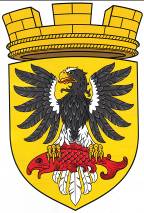 ЕЛИЗОВСКИЙ МУНИЦИПАЛЬНЫЙ РАЙОН«ЕЛИЗОВСКОЕ ГОРОДСКОЕ ПОСЕЛЕНИЕ»Муниципальный нормативный правовой акт«Положение о муниципальном контроле в сфере благоустройства  в границах Елизовского городского поселения»Принято Решенем Собрания депутатов Елизовского городского поселенияот 25.11.2021 года №53(с изменениями в редакции Решений Собрания депутатов Елизовского городского поселения от 23.12.2021 № 64,от  07.04.2022 года №121)Раздел I. Общие положения 1.1. Правовую основу Положения «О муниципальном контроле в сфере благоустройства в границах Елизовского городского поселения» (далее – Положение) составляют Федеральный закон от 06.10.2003 №131-ФЗ «Об общих принципах организации местного самоуправления в Российской Федерации» (далее Федеральный закон от 06.10.2003 №131-ФЗ), Федеральный закон от 31 июля 2020г. №248-ФЗ «О государственном контроле (надзоре) и муниципальном контроле  в Российской Федерации» (далее - Федеральный закон от 31.07.2020 №248-ФЗ),Устав Елизовского городского поселения  Елизовского муниципального района в Камчатском крае (далее Устав ЕГП).  1.2. Положение устанавливает порядок организации и осуществления муниципального контроля в сфере благоустройства в границах Елизовского городского поселения (далее – муниципальный  контроль в сфере благоустройства) и распространяет свое действие  на всю территорию Елизовского городского поселения.           1.3. Целями муниципального контроля  в сфере благоустройства являются предупреждение, выявление и пресечение нарушений юридическими и физическими лицами, в том числе индивидуальными предпринимателями (далее - контролируемые лица) обязательных требований правил благоустройства, принятыми представительным органом Елизовского городского поселения (далее - Правила благоустройства), принятие предусмотренных законодательством РФ мер по пресечению выявленных нарушений обязательных требований, устранению их последствий и (или) восстановлению правового положения, существовавшего до возникновения таких нарушений.         1.4. Задачей муниципального контроля в сфере благоустройства  является соблюдение контролируемыми лицами Правил благоустройства.           1.5. Предметом муниципального  контроля в сфере благоустройства являются:- соблюдение контролируемыми лицами обязательных требований, установленных нормативными правовыми актами;- соблюдение (реализация) требований, содержащихся в разрешительных документах;- соблюдение требований документов, исполнение которых является необходимым в соответствии с законодательством Российской Федерации;- исполнение решений, принимаемых по результатам контрольных  мероприятий.1.6. Объектами муниципального контроля в сфере благоустройства является:- деятельность, действия (бездействие) контролируемых лиц, в рамках которых должны соблюдаться обязательные требования, в том числе предъявляемые к контролируемым лицам, осуществляющим деятельность, действия (бездействия);- результат деятельности контролируемых лиц, в том числе работы, услуги, к которым   предъявляются обязательные требования;- здания, помещения, сооружения, линейные объекты, территории, включая водные, земельные и лесные участки, оборудования, устройства, предметы, материалы, транспортные средства, компоненты природной среды, природные и природно-антропогенные объекты, не находящиеся во владении и (или) пользовании контролируемых лиц, к которым предъявляются обязательные требования.Раздел II.  Контрольные органы, уполномоченные  на осуществление муниципального контроля в сфере благоустройства.(Решением  Собрания депутатов Елизовского городского поселения от 07.04.2022 года №121 пункт 2.1.Раздела II изменен)2.1. Муниципальный контроль в сфере благоустройства осуществляется администрацией Елизовского городского поселения в лице уполномоченного органа – Управления жилищно-коммунального хозяйства  администрации Елизовского городского поселения (далее – Контрольный орган).2.2. Руководство деятельностью по осуществлению муниципального  контроля в сфере благоустройства осуществляет Глава администрации Елизовского городского поселения.2.3. Муниципальный контроль в сфере благоустройства осуществляется должностными лицами, являющимися муниципальными служащими (далее  – уполномоченные должностные лица).Перечень должностных лиц, уполномоченных на осуществление муниципального контроля в сфере благоустройства (далее уполномоченные должностные лица), определяется постановлением администрации Елизовского городского поселения. Должностными лицами Контрольного органа, уполномоченными 
на принятие решения о проведении контрольного мероприятия, являются руководитель, заместитель руководителя Контрольного органа.           2.4. Уполномоченные должностные лица при осуществлении муниципального контроля в сфере благоустройства имеют права, несут обязанности и ответственность в соответствии с Федеральный закон от 31.07.2020 №248-ФЗ и иными федеральными законами, и нормативно правовыми актами. Раздел III. Применение системы оценки и управления   рисками при осуществлении муниципального контроля  в сфере благоустройства3.1.  Система оценки и управления рисками при осуществлении муниципального контроля в сфере благоустройства  не применяется, поскольку иное  не установлено федеральным законом о данном виде контроля, общими требованиями к организации и осуществлению данного вида муниципального контроля в сфере благоустройства.3.2. Муниципальный контроль в сфере благоустройства осуществляется без проведения плановых контрольных мероприятий.Внеплановые контрольные мероприятия проводятся с учетом особенностей, установленных статьей 66 Федерального закона от 31.07.2020 № 248-ФЗ.Раздел IV. Перечень профилактических мероприятийпри осуществлении муниципального  контроля в сфере благоустройства4.1. При осуществлении муниципального  контроля в сфере благоустройства Контрольный орган проводит следующие виды профилактических мероприятий:- информирование;- обобщение правоприменительной практики;- объявление предостережения;- консультирование.Информирование и консультирование являются обязательными профилактическими мероприятиями.4.2. Контрольный орган осуществляет информирование контролируемых и иных заинтересованных лиц по вопросам соблюдения обязательных требований посредством размещения сведений на официальном сайте администрации Елизовского городского поселения в сети «Интернет», в средствах массовой информации, через личные кабинеты контролируемых лиц в государственных информационных системах (при их наличии) и в иных формах. 4.3. Контрольный орган обязан размещать и поддерживать в актуальном состоянии на официальном сайте администрации Елизовского городского поселения в сети «Интернет» сведения, определенные частью 3 статьи 46 Федерального закона № 248-ФЗ. 4.4. Обобщение правоприменительной практики проводится для решения следующих задач:- обеспечение единообразных подходов к применению Контрольным органом и его должностными лицами обязательных требований, законодательства Российской Федерации о государственном контроле (надзоре), муниципальном контроле;- выявление типичных нарушений обязательных требований, причин, факторов и условий, способствующих возникновению указанных нарушений;- анализ случаев причинения вреда (ущерба) охраняемым законом ценностям, выявление источников и факторов риска причинения вреда (ущерба);- подготовка предложений об актуализации обязательных требований;- подготовка предложений о внесении изменений в законодательство Российской Федерации о государственном контроле (надзоре), муниципальном контроле.4.5. По итогам обобщения правоприменительной практики Контрольный  орган обеспечивает подготовку доклада, содержащего результаты обобщения правоприменительной практики контрольного органа (далее - доклад о правоприменительной практике).4.5.1 доклад о правоприменительной практике готовится контрольным органом по муниципальному контролю по итогам года в срок до 01 февраля следующего за отчетным. Контрольный орган обеспечивает публичное обсуждение проекта доклада о правоприменительной практике;4.5.2 доклад о правоприменительной практике утверждается приказом руководителя Контрольного органа и размещается на официальном сайте администрации Елизовского городского поселения в сети «Интернет»; 4.5.3 результаты обобщения правоприменительной практики включаются в ежегодный доклад контрольного органа о состоянии муниципального  контроля в сфере благоустройства в границах Елизовского городского поселения.        4.6. Контрольный орган объявляет контролируемому лицу предостережение о недопустимости нарушения обязательных требований (далее – предостережение) при наличии сведений о готовящихся нарушениях обязательных требований или признаках нарушений обязательных требований и (или) в случае отсутствия подтвержденных данных о том, что нарушение обязательных требований причинило вред (ущерб) охраняемым законом ценностям либо создало угрозу причинения вреда (ущерба) охраняемым законом ценностям, и предлагает принять меры по обеспечению соблюдения обязательных требований.4.6.1 предостережение составляется по форме, утвержденной федеральным органом исполнительной власти, осуществляющим функции по выработке государственной политики и нормативно-правовому регулированию в области государственного контроля (надзора) и муниципального контроля либо Контрольным органом при отсутствии типовой формы;4.6.2 контролируемое лицо в течение десяти рабочих дней со дня получения предостережения вправе подать в Контрольный орган возражение в отношении предостережения;4.6.3 возражение должно содержать:- наименование Контрольного органа, в который направляется возражение;- наименование контролируемого лица, а также номер (номера) контактного телефона, адрес (адреса) электронной почты (при наличии) и почтовый адрес, по которым должен быть направлен ответ контролируемому лицу;- дату и номер предостережения;- доводы, на основании которых контролируемое лицо не согласно с объявленным предостережением;- дату получения предостережения контролируемым лицом;- личную подпись и дату.В случае необходимости в подтверждение своих доводов контролируемое лицо прилагает к возражению соответствующие документы либо их заверенные копии;4.6.4 контрольный орган рассматривает возражение в отношении предостережения в течение пятнадцати рабочих дней со дня его получения;4.6.5 по результатам рассмотрения возражения Контрольный орган принимает одно из следующих решений:- удовлетворяет возражение в форме отмены предостережения;- отказывает в удовлетворении возражения с указанием причины отказа;4.6.6 контрольный орган информирует контролируемое лицо о результатах рассмотрения возражения не позднее пяти рабочих дней со дня рассмотрения возражения в отношении предостережения;4.6.7 повторное направление возражения по тем же основаниям не допускается;4.6.8 контрольный орган осуществляет учет объявленных им предостережений о недопустимости нарушения обязательных требований и использует соответствующие данные для проведения иных профилактических и контрольных мероприятий.4.7. Консультирование контролируемых лиц и их представителей осуществляется по вопросам, связанным с организацией и осуществлением муниципального контроля в сфере благоустройства, в частности:- порядка проведения контрольных мероприятий;- периодичности проведения контрольных мероприятий;- порядка принятия решений по итогам контрольных мероприятий;- порядка обжалования решений Контрольного органа.4.7.1 Уполномоченные должностные лица осуществляют консультирование контролируемых лиц и их представителей:- в виде устных разъяснений по телефону, посредством видео-конференц-связи, на личном приеме либо в ходе проведения профилактического мероприятия, контрольного мероприятия;- посредством размещения на официальном сайте администрации Елизовского городского поселения в сети «Интернет» письменного разъяснения по однотипным обращениям (более десяти однотипных обращений) контролируемых лиц и их представителей, подписанного уполномоченным должностным лицом Контрольного органа;4.7.2 индивидуальное консультирование на личном приеме каждого заявителя уполномоченным должностным лицом не может превышать 15 минут, время разговора по телефону не должно превышать 15 минут;4.7.3 контрольный орган не предоставляет контролируемым лицам и их представителям в письменной форме информацию по вопросам устного консультирования;4.7.4 письменное консультирование контролируемых лиц и их представителей осуществляется по вопросам, касающимся:- перечня  нормативных актов, регламентирующих деятельность при осуществлении муниципального  контроля в сфере благоустройства в границах Елизовского городского поселения;- порядка  осуществления муниципального  контроля в сфере благоустройства  в границах Елизовского городского поселения;- результатов осуществления муниципального контроля в сфере благоустройства в отношении обратившихся с вопросом  лиц;4.7.5 контролируемое лицо вправе направить запрос о предоставлении письменного ответа в сроки, установленные Федеральным законом от 02.05.2006 № 59-ФЗ «О порядке рассмотрения обращений граждан Российской Федерации»;4.7.6 Контрольный орган осуществляет учет проведенных консультирований;            4.7.7. При осуществлении консультирования должностное лицо контрольного  органа обязано соблюдать конфиденциальность информации, доступ к которой ограничен в соответствии с законодательством Российской Федерации. Информация, ставшая известной должностному лицу контрольного органа в ходе консультирования, не может использоваться контрольным  органом в целях оценки контролируемого лица по вопросам соблюдения обязательных требований.           4.8. Программа профилактики рисков причинения вреда (ущерба) охраняемым законом ценностям (далее - программа профилактики рисков причинения вреда) ежегодно утверждается по каждому виду контроля в соответствии с Порядком ее разработки и утверждения, утвержденным Правительством Российской Федерации и должен предусматривать ее общественное обсуждение.   Утвержденная программа профилактики рисков причинения вреда размещается на официальном сайте Контрольного органа в сети "Интернет".Раздел V. Контрольные мероприятия, проводимые в рамкахмуниципального контроля в сфере благоустройства и перечень допустимых контрольных действий в составе каждого контрольного мероприятия          5.1.  Муниципальный  контроль в сфере благоустройства осуществляется Контрольным органом посредством организации проведения следующих  контрольных мероприятий: документарная проверка, выездная проверка, контрольная закупка, инспекционный визит, рейдовый осмотр, наблюдение за соблюдением  обязательных требований, выездное обследование.          5.1.1 документарная проверка.Под документарной проверкой понимается контрольное мероприятие, которое проводится по месту нахождения Контрольного органа и предметом которого являются исключительно сведения, содержащиеся в документах контролируемых лиц, устанавливающих их организационно-правовую форму, права и обязанности, а также документы, используемые при осуществлении их деятельности и связанные с исполнением ими обязательных требований и решений контрольного (надзорного) органа. При проведении документарной проверки контрольный (надзорный) орган не вправе требовать у контролируемого лица сведения и документы, не относящиеся к предмету документарной проверки, а также сведения и документы, которые могут быть получены этим органом от иных органов.Перечень допустимых контрольных действий совершаемых в ходе документарной проверки:- истребование документов;- получение письменных объяснений.          5.1.2      выездная проверка.Выездная проверка проводится по месту нахождения (осуществления деятельности) контролируемого лица (его филиалов, представительств, обособленных структурных подразделений) либо объекта контроля.Перечень допустимых контрольных действий в ходе выездной проверки:- осмотр;- истребование документов;- получение письменных объяснений;- инструментальное обследование;- опрос.5.1.3 контрольная закупка.В ходе контрольной закупки  инспектором совершаются действия по созданию ситуации для осуществления сделки в целях оценки соблюдения обязательных требований при продаже продукции (товаров), выполнении работ, оказании услуг потребителям. В ходе контрольной закупки могут совершаться следующие контрольные действия:- осмотр;- эксперимент.          5.1.4 инспекционный визит.Инспекционный визит проводится по месту нахождения (осуществления деятельности) контролируемого лица (его филиалов, представительств, обособленных структурных подразделений) либо объекта контроля. В ходе инспекционного визита могут совершаться следующие контрольные  действия:- осмотр;- опрос;	- получение письменных объяснений;- инструментальное обследование;- истребование документов, которые в соответствии с обязательными требованиями должны находиться в месте нахождения (осуществления деятельности) контролируемого лица (его филиалов, представительств, обособленных структурных подразделений) либо объекта контроля.5.1.5 рейдовый осмотр.                    Рейдовый  осмотр проводится  в целях оценки соблюдения обязательных требований по использованию (эксплуатации) производственных объектов, которыми владеют, пользуются или управляют несколько лиц, находящиеся на территории, на которой расположено несколько контролируемых лиц. В ходе рейдового осмотра могут совершаться следующие контрольные (надзорные) действия:- осмотр;- досмотр;- опрос;- получение письменных объяснений;- истребование документов;- инструментальное обследование.           5.1.6 наблюдение за соблюдением  обязательных требований.          В ходе наблюдения за соблюдением обязательных требований (мониторингом безопасности) осуществляется сбор, анализ данных об объектах контроля, имеющихся у контрольного  органа, в том числе данных, которые поступают в ходе межведомственного информационного взаимодействия, предоставляются контролируемыми лицами в рамках исполнения обязательных требований, а также данных, содержащихся в государственных и муниципальных информационных системах, данных из сети "Интернет", иных общедоступных данных, а также данных полученных с использованием работающих в автоматическом режиме технических средств фиксации правонарушений, имеющих функции фото- и киносъемки, видеозаписи;5.1.7 выездное обследование.         Выездное обследование может проводиться по месту нахождения (осуществления деятельности) организации (ее филиалов, представительств, обособленных структурных подразделений), месту осуществления деятельности гражданина, месту нахождения объекта контроля, при этом не допускается взаимодействие с контролируемым лицом. В ходе выездного обследования на общедоступных (открытых для посещения неограниченным кругом лиц) производственных объектах могут осуществляться:- осмотр;- инструментальное обследование (с применением видеозаписи).(Решением Собрания депутатов Елизовского городского поселения от 07.04.2022 года №121 Раздел V дополнен пунктом 5.2)         5.2. Для фиксации уполномоченным должностным лицом доказательств нарушений обязательных требований могут использоваться фотосъемка, аудио- и видеозапись. Решение о необходимости  использования фотосъмки, аудио- и видеозаписи при осуществлении контрольных мероприятий  принимается уполномоченным лицом самостоятельно. Способы фиксации доказательств должны позволять однозначно  идентифицировать  объект фиксации, отражающий нарушение обязательных требований. Для фиксации доказательств нарушений обязательных требований  могут быть использованы  любые имеющиеся в распоряжении  технические средства  фотосъемки, аудио- и видеозаписи.  Информация о проведении фотосъемки, аудио- и видеозаписи и об использованных для этих целей технических  средствах отражается в акте  по результатам контрольного мероприятия либо в документе, используемом при проведении конкретного контрольного действия, осуществляемого в ходе контрольного мероприятия без взаимодействия с контролируемым лицом, результаты проведения фотосъемки, аудио- и видеозаписи являются  приложением к указанным документам. Фиксация нарушений обязательных требований  при помощи фотосъемки проводится не менее чем двумя снимками каждого из выявленных нарушений обязательных требований. Аудио- и видеозапись осуществляется в ходе  проведения  контрольного  мероприятия непрерывно с уведомлением  в начале и конце записи о дате, месте, времени начала и окончания осуществления записи. В ходе записи подробно фиксируются и указываются место и характер  выявленного нарушения обязательных требований.». (в редакции Раздел VI. Общие требования к проведению контрольных мероприятий.6.1. При осуществлении муниципального контроля в сфере благоустройства взаимодействием с контролируемыми лицами являются: встречи, телефонные и иные переговоры (непосредственное взаимодействие) между уполномоченным должностным лицом и контролируемым лицом или его представителем;запрос документов, иных материалов;присутствие уполномоченного должностного лица в месте осуществления деятельности контролируемого лица (за исключением случаев присутствия уполномоченного должностного лица на общедоступных производственных объектах).  Контрольные мероприятия, осуществляемые при  взаимодействии с контролируемым лицом, проводятся Контрольным органом по следующим основаниям:          - наличие у контрольного (надзорного) органа сведений о причинении вреда (ущерба) или об угрозе причинения вреда (ущерба) охраняемым законом ценностям либо выявление соответствия объекта контроля параметрам, утвержденным индикаторами риска нарушения обязательных требований, или отклонения объекта контроля от таких параметров;- поручение Президента Российской Федерации, поручение Правительства Российской Федерации о проведении контрольных мероприятий в отношении конкретных контролируемых лиц;- требование прокурора о проведении контрольного мероприятия в рамках надзора за исполнением законов, соблюдением прав и свобод человека и гражданина по поступившим в органы прокуратуры материалам и обращениям;- истечение срока исполнения решения Контрольного органа об устранении выявленного нарушения обязательных требований – в случаях, установленных частью 1 статьи 95 Федерального закона от 31.07.2020 № 248-ФЗ. Для проведения контрольного мероприятия,   предусматривающего взаимодействие с контролируемым лицом,  а также документарной проверки принимается решение Контрольного органа, подписанное уполномоченным должностным лицом Контрольного органа, в котором указываются сведения, предусмотренные частью 1 статьи 64 Федерального закона от 31.07.2020 № 248-ФЗ. (Решением Собрания депутатов Елизовского городского поселения  от 23.12.2021 г. №64 абзац одиннадцатый пункта 6.1. Раздела VI изменен)Настоящим Положением установлено,  что система  оценки  и управления  рисками  при осуществлении муниципального контроля в сфере благоустройства не применяются, в связи с чем все внеплановые  контрольные мероприятия могут проводиться  только после согласования  с органами прокуратуры.В отношении проведения наблюдения за соблюдением обязательных требований, выездного обследования не требуется принятие решения о проведении данного контрольного  мероприятия, предусмотренного абзацем десять пункта 6.1. Раздела VI настоящего Положения. 6.2. Контрольные мероприятия проводятся уполномоченными должностными лицами, указанными в решении Контрольного органа о проведении контрольного мероприятия. 6.3. По окончании проведения контрольного мероприятия, предусматривающего взаимодействие с контролируемым лицом, уполномоченное должностное лицо составляет акт контрольного мероприятия (далее также – акт) по форме, утвержденной федеральным органом исполнительной власти, осуществляющим функции по выработке государственной политики и нормативно-правовому регулированию в области государственного контроля (надзора) и муниципального контроля.6.4. В случае если по результатам проведения такого мероприятия выявлено нарушение обязательных требований, в акте указывается, какое именно обязательное требование нарушено, каким нормативным правовым актом и его структурной единицей оно установлено. 6.5. В случае устранения выявленного нарушения до окончания проведения контрольного мероприятия, предусматривающего взаимодействие с контролируемым лицом, в акте указывается факт его устранения. Документы, иные материалы, являющиеся доказательствами нарушения обязательных требований, приобщаются к акту.Заполненные при проведении контрольного мероприятия проверочные листы должны быть приобщены к акту. Оформление акта производится по месту проведения контрольного мероприятия в день окончания проведения такого мероприятия, если иной порядок оформления акта не установлен Правительством Российской Федерации.6.6. Результаты контрольного мероприятия, содержащие информацию, составляющую государственную, коммерческую, служебную, иную тайну, оформляются с соблюдением требований, предусмотренных законодательством Российской Федерации.  6.7.  В случае несогласия с фактами и выводами, изложенными в акте контрольного мероприятия, контролируемое лицо вправе его обжаловать в судебном порядке.         6.8. Меры, принимаемые Контрольным органом по результатам контрольных мероприятий.         6.8.1 Контрольный орган в случае выявления при проведении контрольного мероприятия нарушений контролируемым лицом обязательных требований в пределах полномочий, предусмотренных законодательством Российской Федерации, обязан:- выдать после оформления акта контрольного мероприятия контролируемому лицу предписание об устранении выявленных нарушений обязательных требований (далее – предписание) с указанием разумных сроков их устранения, но не более шести месяцев (при проведении документарной проверки предписание направляется контролируемому лицу не позднее пяти рабочих дней после окончания документарной проверки) и (или) о проведении мероприятий по предотвращению причинения вреда (ущерба) охраняемым законом ценностям;- незамедлительно принять предусмотренные законодательством Российской Федерации меры по недопущению причинения вреда (ущерба) охраняемым законом ценностям или прекращению его причинения вплоть до обращения в суд с требованием о запрете эксплуатации объектов муниципального контроля и о доведении до сведения граждан, организаций любым доступным способом информации о наличии угрозы причинения вреда (ущерба) охраняемым законом ценностям и способах ее предотвращения в случае, если при проведении контрольного мероприятия установлено, что деятельность гражданина, организации, владеющих и (или) пользующихся объектом контроля, производимые и реализуемые ими товары, выполняемые работы, оказываемые услуги представляют непосредственную угрозу причинения вреда (ущерба) охраняемым законом ценностям или что такой вред (ущерб) причинен;- при выявлении в ходе контрольного мероприятия признаков преступления или административного правонарушения направить соответствующую информацию в государственный орган в соответствии со своей компетенцией или при наличии соответствующих полномочий принять меры по привлечению виновных лиц к установленной законом ответственности;- принять меры по осуществлению контроля за устранением выявленных нарушений обязательных требований, предупреждению нарушений обязательных требований, предотвращению возможного причинения вреда (ущерба) охраняемым законом ценностям, при неисполнении предписания в установленные сроки принять меры по обеспечению его исполнения вплоть до обращения в суд с требованием о принудительном исполнении предписания, если такая мера предусмотрена законодательством;- рассмотреть вопрос о выдаче рекомендации по соблюдению обязательных требований, проведении иных мероприятий, направленных на профилактику рисков причинения вреда (ущерба) охраняемым законом ценностям;6.8.2 предписание оформляется по форме, утвержденной Контрольным органом, в случае если отсутствует типовая форма;6.8.3 контролируемое лицо до истечения срока исполнения предписания уведомляет Контрольный орган об исполнении предписания с приложением документов и сведений, подтверждающих устранение выявленных нарушений обязательных требований;6.8.4 по истечении срока исполнения контролируемым лицом решения, принятого в соответствии с абзацем вторым подпункта  6.8.1 пункта 6.8. Раздела VI настоящего Положения, либо при представлении контролируемым лицом до истечения указанного срока документов и сведений, представление которых установлено указанным решением, Контрольный орган оценивает исполнение решения на основании представленных документов и сведений, полученной информации;6.8.5 в случае исполнения контролируемым лицом предписания Контрольный орган направляет контролируемому лицу уведомление об исполнении предписания;6.8.6 если указанные документы и сведения контролируемым лицом не представлены или на их основании невозможно сделать вывод об исполнении предписания, Контрольный орган оценивает исполнение указанного решения путем проведения внеплановых документарной либо выездной проверки;6.8.7 в случае, если по итогам проведения одного из  контрольных  мероприятий, предусмотренных  подпунктом 6.8.6 пункта 6.8. Раздела VI настоящего Положения, Контрольным органом будет установлено, что предписание не исполнено или исполнено ненадлежащим образом, он вновь выдает контролируемому лицу предписание, предусмотренное абзацем два подпункта 6.8.1 пункта 6.8. Раздела VI настоящего Положения, с указанием новых сроков его исполнения. При неисполнении предписания в установленные сроки Контрольный орган принимает меры по обеспечению его исполнения вплоть до обращения в суд с требованием о принудительном исполнении предписания, если такая мера предусмотрена законодательством;          6.8.8 в случаях отсутствия контролируемого лица либо его представителя, предоставления контролируемым лицом информации контрольному органу о невозможности присутствия при проведении контрольного мероприятия контрольные мероприятия проводятся, контрольные действия совершаются, если оценка соблюдения обязательных требований при проведении контрольного  мероприятия может быть проведена без присутствия контролируемого лица, а контролируемое лицо было надлежащим образом уведомлено о проведении контрольного мероприятия.             Контролируемыми лицами, в случаях проведения в отношении них  контрольного мероприятия, осуществляемого  во взаимодействии  контрольных органов с контролируемым лицом, вправе представить в контрольный орган информацию о невозможности присутствия при проведении  контрольного мероприятия, осуществлении контрольного действия в случае его отсутствия за пределами Камчатского края, болезни с предоставлением  подтверждающих документов.           6.9. В случае если достоверность сведений, содержащихся в документах, имеющихся в распоряжении Контрольного органа, вызывает обоснованные сомнения, либо эти сведения не позволяют оценить исполнение контролируемым лицом обязательных требований, Контрольный орган направляет в адрес контролируемого лица требование представить иные необходимые для рассмотрения в ходе документарной проверки документы.   В течение десяти рабочих дней со дня получения данного требования контролируемое лицо обязано направить в Контрольный орган указанные в требовании документы.6.10. Документарная проверка не может проводиться в срок, превышающий десять рабочих дней. 6.10.1 в указанный срок не включается период с момента:- направления Контрольным органом контролируемому лицу требования представить необходимые для рассмотрения в ходе документарной проверки документы до момента представления указанных в требовании документов в Контрольный орган;- период с момента направления контролируемому лицу информации Контрольного органа: о выявлении ошибок и (или) противоречий в представленных контролируемым лицом документах; о несоответствии сведений, содержащихся в представленных документах, сведениям, содержащимся в имеющихся у Контрольного органа документах и (или) полученным при осуществлении муниципального контроля в сфере благоустройства, и требования представить необходимые пояснения в письменной форме до момента представления указанных пояснений в Контрольный орган;         6.10.2 в случае, если достоверность сведений, содержащихся в документах, имеющихся в распоряжении Контрольного органа, вызывает обоснованные сомнения, либо эти сведения не позволяют оценить исполнение контролируемым лицом обязательных требований, уполномоченное должностное лицо направляет в адрес контролируемого лица требование представить иные необходимые для рассмотрения в ходе документарной проверки документы. В течение десяти рабочих дней со дня получения данного требования контролируемое лицо обязано направить в Контрольный орган указанные в требовании документы;6.10.3 письменные пояснения, запрошенные уполномоченным должностным лицом, оформляются контролируемым лицом путем составления письменного документа в свободной форме и направляются в Контрольный орган в указанные в требовании сроки.Уполномоченное должностное лицо вправе собственноручно составить письменные объяснения со слов должностных лиц или работников организации, гражданина, являющихся контролируемыми лицами, их представителей, свидетелей. В этом случае указанные лица знакомятся с объяснениями, при необходимости дополняют текст, делают отметку о том, что уполномоченное должностное лицо с их слов записал верно, и подписывают документ, указывая дату и место его составления; 6.10.4 оформление акта производится по месту нахождения Контрольного органа в день окончания проведения документарной проверки;6.10.5 акт направляется Контрольным органом контролируемому лицу в срок не позднее пяти рабочих дней после окончания документарной проверки в порядке, предусмотренном статьей 21 Федерального закона от 31.07.2020 № 248-ФЗ;6.10.6 внеплановая документарная проверка проводится без согласования с органами прокуратуры.6.11. Выездная проверка проводится в случае, если не представляется возможным:- удостовериться в полноте и достоверности сведений, которые содержатся в находящихся в распоряжении Контрольного органа или в запрашиваемых им документах и объяснениях контролируемого лица;- оценить соответствие деятельности, действий (бездействия) контролируемого лица и (или) принадлежащих ему и (или) используемых им объектов контроля обязательным требованиям без выезда на указанное в подпункте 5.1.2 пункта 5.1. Раздела V настоящего Положения место. 6.11.1 внеплановая выездная проверка может проводиться только по согласованию с органами прокуратуры, за исключением случаев ее проведения в соответствии с пунктами 3-5 части 1, части 3 статьи 57 и частью 12 статьи 66 Федерального закона от 31.07.2020  № 248-ФЗ;6.11.2 Контрольный орган уведомляет контролируемое лицо о проведении выездной проверки не позднее, чем за двадцать четыре часа до ее начала путем направления контролируемому лицу копии решения о проведении выездной проверки;6.11.3 уполномоченное должностное лицо при проведении выездной проверки предъявляет контролируемому лицу (его представителю) служебное удостоверение, копию решения о проведении выездной проверки, а также сообщает учетный номер в едином реестре контрольных мероприятий;6.11.4 срок проведения выездной проверки не может превышать десять рабочих дней.В отношении одного субъекта малого предпринимательства общий срок взаимодействия в ходе проведения выездной проверки не может превышать пятьдесят часов для малого предприятия и пятнадцать часов для микропредприятия. По окончанию проведения выездной проверки уполномоченное должностное лицо составляет акт выездной проверки.Информация о проведении фотосъемки, аудио- и видеозаписи отражается в акте проверки.6.12. Осмотр осуществляется уполномоченным должностным лицом в присутствии контролируемого лица или его представителя и (или) с применением видеозаписи. При осуществлении осмотра в случае выявления нарушений обязательных требований уполномоченное должностное лицо вправе для фиксации доказательств нарушений обязательных требований использовать фотосъемку, аудио- и видеозапись, иные способы фиксации доказательств. По результатам осмотра составляется протокол осмотра.         6.13. Инструментальное обследование осуществляется уполномоченным должностным лицом по месту нахождения (осуществления деятельности) контролируемого лица (его филиалов, представительств, обособленных структурных подразделений) либо по месту нахождения производственного объекта с использованием специального оборудования и (или) технических приборов для определения фактических значений, показателей, действий (событий), имеющих значение для оценки соблюдения контролируемым лицом обязательных требований.По результатам инструментального обследования уполномоченным должностным лицом составляется протокол инструментального обследования, в котором указываются:-  дата и место его составления;- должность, фамилия и инициалы уполномоченного должностного лица, составивших протокол;-  сведения о контролируемом лице;-   предмет обследования, используемые специальное оборудование и (или) технические приборы, методики инструментального обследования;- результат инструментального обследования, нормируемое значение показателей, подлежащих контролю при проведении инструментального обследования-  выводы о соответствии этих показателей установленным нормам;- иные сведения, имеющие значение для оценки результатов инструментального обследования. 6.14. В ходе опроса  уполномоченное должностное лицо получает  устную  информацию, имеющую  значение для проведения оценки соблюдения контролируемым лицом обязательных требований, от контролируемого лица или его представителя и иных лиц, располагающих такой информацией. Результаты опроса фиксируются в протоколе опроса, который подписывается опрашиваемым лицом, подтверждающим достоверность изложенных им сведений, а также в акте контрольного  мероприятия в случае, если полученные сведения имеют значение для контрольного  мероприятия.6.15. Представление контролируемым лицом истребуемых документов, письменных объяснений осуществляется в соответствии с подпунктами 6.10.2, 6.10.3  пункта 6.10. Раздела VI настоящего Положения.6.16. Инспекционный визит проводится без предварительного уведомления контролируемого лица и собственника производственного объекта.Срок проведения инспекционного визита в одном месте осуществления деятельности либо на одном производственном объекте (территории) не может превышать один рабочий день.Внеплановый инспекционный визит может проводиться только по согласованию с органами прокуратуры, за исключением случаев его проведения в соответствии с пунктами 3 - 6 части 1, частью 3 статьи 57 и частью 12 статьи 66  Федерального закона от 31.07.2020 №248-ФЗ. Контролируемые лица или их представители обязаны обеспечить беспрепятственный доступ уполномоченному должностному лицу в здания, сооружения, помещения.6.17. Рейдовый осмотр проводится в отношении любого числа контролируемых лиц, осуществляющих владение, пользование или управление производственным объектом. Рейдовый осмотр может проводиться в форме совместного (межведомственного) контрольного (надзорного) мероприятия.6.18. Если в ходе наблюдения за соблюдением обязательных требований (мониторинга безопасности) выявлены факты причинения вреда (ущерба) или возникновения угрозы причинения вреда (ущерба) охраняемым законом ценностям, сведения о нарушениях обязательных требований, о готовящихся нарушениях обязательных требований или признаках нарушений обязательных требований, контрольным  органом могут быть приняты следующие решения:-   решение о проведении внепланового контрольного мероприятия в соответствии со статьей 60  Федерального закона от 31.07.2020 № 248-ФЗ;-   решение об объявлении предостережения;- решение о выдаче предписания об устранении выявленных нарушений в порядке, предусмотренном пунктом 1 части 2 статьи 90 Федерального закона от 31.07.2020 № 248-ФЗ, в случае указания такой возможности в федеральном законе о виде контроля, законе субъекта Российской Федерации о виде контроля;- решение, закрепленное в федеральном законе о виде контроля, законе субъекта Российской Федерации о виде контроля в соответствии с частью 3 статьи 90  Федерального закона от 31.7.2020 № 248-ФЗ, в случае указания такой возможности в федеральном законе о виде контроля, законе субъекта Российской Федерации о виде контроля.6.19. Выездное обследование проводится без информирования контролируемого лица.6.19.1 по результатам проведения выездного обследования не могут быть приняты решения, предусмотренные пунктами 1 и 2 части 2 статьи 90  Федерального закона от 31.07.2020 № 248-ФЗ;6.19.2 срок проведения выездного обследования одного объекта (нескольких объектов, расположенных в непосредственной близости друг от друга) не может превышать один рабочий день, если иное не установлено федеральным законом о виде контроля;6.19.3 в случае, если в рамках выездного обследования выявлены признаки нарушений обязательных требований, уполномоченное должностное лицо вправе незамедлительно провести контрольную закупку. В отношении проведения контрольной закупки не требуется принятие решения о проведении данного контрольного (надзорного) мероприятия. Информация о проведении контрольной закупки вносится в единый реестр контрольных (надзорных) мероприятий в течение одного рабочего дня с момента завершения контрольной закупки.                     6.20. Контрольная закупка может проводиться с использованием почтовой связи, информационно-телекоммуникационных сетей, в том числе сети "Интернет", а также сетей связи для трансляции телеканалов и (или) радиоканалов (далее - дистанционная контрольная закупка).Контрольная закупка (за исключением дистанционной контрольной закупки) должна проводиться в присутствии двух свидетелей или двух должностных лиц либо с применением видеозаписи. В случае необходимости в целях фиксации процесса контрольной закупки при ее проведении применяются фотосъемка, аудио- и видеозапись. Контрольная закупка проводится без предварительного уведомления контролируемого лица.6.20.1 срок проведения контрольной закупки определяется периодом времени, в течение которого обычно осуществляется сделка, указанная в подпункте  5.1.3 пункта 5.1. Раздела V настоящего Положения;6.20.2 после завершения контрольной закупки (за исключением дистанционной контрольной закупки) уполномоченное должностное лицо объявляет о проведении контрольной закупки, предъявляет контролируемому лицу, его представителю служебное удостоверение, копию решения о проведении контрольной закупки на бумажном носителе либо в форме электронного документа;6.20.3 после объявления о проведении контрольной закупки денежные средства возвращаются контрольному (надзорному) органу путем:- незамедлительного возврата наличных денежных средств уполномоченному должностному лицу, проводившему контрольную закупку;-  незамедлительного принятия представителями контролируемого лица необходимых действий по возврату денежных средств, перечисленных в ходе контрольной закупки путем безналичных расчетов, на счет, с которого производилась оплата продукции (товаров), выполненной работы или оказанной услуги в ходе контрольной закупки;         6.20.4 продукция (товары), приобретенная в ходе контрольной закупки, возвращается контролируемому лицу или его представителю, за исключением случаев утраты приобретенной продукцией (товарами) потребительских свойств, несения организацией, гражданином, в отношении которых проводилась контрольная закупка, расходов в связи с выполнением работ или оказанием услуг в рамках контрольной закупки;         6.20.5 внеплановая контрольная закупка может проводиться только по согласованию с органами прокуратуры, за исключением случаев ее проведения в соответствии с пунктами 3 - 6 части 1 статьи 57 и частью 12 статьи 66  Федерального закона от 31.07.2020 № 248-ФЗ.         6.21. Информирование контролируемых лиц о совершаемых должностными лицами Контрольного органа и иными уполномоченными лицами действиях и принимаемых решениях осуществляется путем размещения сведений об указанных действиях и решениях в едином реестре контрольных мероприятий, а также доведения их до контролируемых лиц посредством инфраструктуры, обеспечивающей информационно-технологическое взаимодействие информационных систем, используемых для предоставления государственных и муниципальных услуг и исполнения государственных и муниципальных функций в электронной форме, в том числе через федеральную государственную информационную систему «Единый портал государственных и муниципальных услуг (функций)» (далее – единый портал государственных и муниципальных услуг) и (или) через региональный портал государственных и муниципальных услуг. До 31 декабря 2023 года информирование контролируемого лица о совершаемых должностными лицами контрольного (надзорного) органа и иными уполномоченными лицами действиях и принимаемых решениях, направление документов и сведений контролируемому лицу контрольным  органом  в соответствии со ст. 21 Федерального закона от 31.07.2020   №248-ФЗ могут осуществляться, в том числе на бумажном носителе с использованием почтовой связи в случае невозможности информирования контролируемого лица в электронной форме либо по запросу контролируемого лица. Информация о проведенных контрольных мероприятиях размещается  в Едином  реестре  контрольно-надзорных мероприятий.         6.22. Гражданин, не осуществляющий предпринимательской деятельности, являющийся контролируемым лицом, информируется о совершаемых должностными лицами контрольного (надзорного) органа и иными уполномоченными лицами действиях и принимаемых решениях путем направления ему документов на бумажном носителе в случае направления им в адрес контрольного (надзорного) органа уведомления о необходимости получения документов на бумажном носителе либо отсутствия у контрольного (надзорного) органа сведений об адресе электронной почты контролируемого лица и возможности направить ему документы в электронном виде через единый портал государственных и муниципальных услуг (в случае, если лицо не имеет учетной записи в единой системе идентификации и аутентификации либо если оно не завершило прохождение процедуры регистрации в единой системе идентификации и аутентификации). Указанный гражданин вправе направлять контрольному (надзорному) органу документы на бумажном носителе.Раздел VII. Индикативные показатели муниципального контроля в сфере благоустройства, индикаторы риска   7.1.  Оценка результативности и эффективности деятельности Контрольного  органа осуществляется  согласно статьи  30 Федерального закона от 31.07.2020 № 248-ФЗ.  7.2. Индикативные показатели установлены приложением 1 к настоящему Положению.  7.3. Перечень индикаторов риска нарушения обязательных требований при осуществлении муниципального контроля в сфере благоустройства установлен приложением 2 к настоящему Положению.    (Решением Собрания депутатов Елизовского городского поселения от 07.04.2022 года №121 Раздел VII  дополнен пунктом 7.4.)  7.4.  Ключевые показатели муниципального контроля в сфере благоустройства и их целевые значения установлены приложением 3 к настоящему Положению.VIII. Обжалование решений Контрольного органа, действий его должностных лиц.(Решением Собрания депутатов Елизовского городского поселения  от 23.12.2021 г. №64 пункт 8.1. Раздела VIII изменен)            8.1.  Контролируемые лица обладают правом на  обжалование  решений контрольного (надзорного) органа, действий (бездействия) его должностных лиц в судебном порядке в соответствии с  Федеральным законом от 31.07.2020 №248-ФЗ.  8.2. Досудебный порядок подачи жалоб при осуществлении  муниципального контроля в сфере благоустройства не применяется, поскольку иное не установлено федеральным законом  и общими требованиями к организации и осуществлению данного вида муниципального контроля.IX. Заключительные положения.             9.1. Настоящий муниципальный нормативный правовой акт вступает в силу после его  официального опубликования (обнародования), за исключением пунктов 7.1.,7.2. Раздела VII настоящего муниципального нормативного правового акта.            9.2. Положения пунктов    7.1.,7.2. Раздела VII настоящего муниципального нормативного правового акта вступают в силу с 01.03.2022 г.Глава Елизовского городского поселения                            О.Л. Мартынюк№_____-НПА    «____» __________2021 годаПриложение 1 к Положению о муниципальном  контроле в сфере благоустройства в границах Елизовского городского поселенияИндикативные показателиПриложение 2 к Положению о муниципальном  контроле в сфере благоустройства в границах Елизовского городского поселенияПеречень индикаторов рисканарушения обязательных требований при осуществлении муниципального контроля в сфере благоустройства в границах Елизовского городского поселения  1. Ненадлежащее содержание находящихся в собственности и на ином праве земельных участков, прилегающей территории;  2. Несоблюдение порядка уборки территории, установленного правилами благоустройства, принятыми  органом местного самоуправления Елизовского городского поселения;  3. Несоблюдение требований к внешнему виду и содержанию зданий, строений, сооружений;          4.	Несоблюдение требований при размещении вывесок, указателей;          5. Несоблюдение требований при озеленении, проведении земляных, строительных, ремонтных работ на территории Елизовского городского поселения;          6. Несоблюдение требований, регулирующих освещение, содержание  автомобильных дорог, территорий общего пользования, детских, спортивных и иных площадок, праздничное оформление, доступность городской среды;          7. Несоблюдение требований  по содержанию элементов благоустройства, домашних и сельскохозяйственных животных.Приложение 3к Положению о муниципальном контроле в сфере благоустройства в границах Елизовского городского поселенияКлючевые показатели муниципального  контроля в сфере благоустройстваи их целевые значения1.Индикативные показатели, характеризующие параметры проведенных мероприятийИндикативные показатели, характеризующие параметры проведенных мероприятийИндикативные показатели, характеризующие параметры проведенных мероприятийИндикативные показатели, характеризующие параметры проведенных мероприятийИндикативные показатели, характеризующие параметры проведенных мероприятийИндикативные показатели, характеризующие параметры проведенных мероприятийИндикативные показатели, характеризующие параметры проведенных мероприятийИндикативные показатели, характеризующие параметры проведенных мероприятий1.1.Выполняемость внеплановых контрольных мероприятий (ВКМ)ВВКМ = (ПВКМ / РВКМ) x 100ВВКМ = (ПВКМ / РВКМ) x 100ВВКМ = (ПВКМ / РВКМ) x 100ВВКМ - выполняемость внеплановых контрольных мероприятийПВКМ - количество проведенных внеплановых контрольных мероприятий (ед.)РВКМ - количество распоряжений на проведение внеплановых контрольных мероприятий (ед.)ВВКМ - выполняемость внеплановых контрольных мероприятийПВКМ - количество проведенных внеплановых контрольных мероприятий (ед.)РВКМ - количество распоряжений на проведение внеплановых контрольных мероприятий (ед.)100%Письма и жалобы, поступившие в Контрольный орган1.3.Доля проверок, на результаты которых поданы жалобыЖ x 100 / ПКМЖ x 100 / ПКМЖ x 100 / ПКМЖ - количество жалоб (ед.)ПКМ - количество проведенных контрольных мероприятийЖ - количество жалоб (ед.)ПКМ - количество проведенных контрольных мероприятий0%1.4.Доля проверок, результаты которых были признаны недействительнымиПКМН x 100 / ПКМПКМН x 100 / ПКМПКМН x 100 / ПКМПКМН - количество контрольных мероприятий, признанных недействительными (ед.)ПКМ - количество проведенных КМ (ед.)ПКМН - количество контрольных мероприятий, признанных недействительными (ед.)ПКМ - количество проведенных КМ (ед.)0%1.5.Доля внеплановых проверок, которые не удалось провести в связи с отсутствием собственника и т.д.КМНП x 100 / ПКМКМНП x 100 / ПКМКМНП x 100 / ПКМКМНП - мероприятия, не проведенные по причине отсутствия контролируемого лица (ед.)ПКМ - количество проведенных КМ (ед.)КМНП - мероприятия, не проведенные по причине отсутствия контролируемого лица (ед.)ПКМ - количество проведенных КМ (ед.)30%1.6.Доля заявлений, направленных на согласование в прокуратуру о проведении внеплановых контрольных мероприятий, в согласовании которых было отказаноКЗО х 100 / КпзКЗО х 100 / КпзКЗО х 100 / КпзКЗО - количество заявлений, по которым пришел отказ в согласовании (ед.)КПЗ - количество поданных на согласование заявленийКЗО - количество заявлений, по которым пришел отказ в согласовании (ед.)КПЗ - количество поданных на согласование заявлений0%1.7.Доля КМ, по результатам которых материалы направлены в уполномоченные для принятия решений органыКНМ х 100 / КВНКНМ х 100 / КВНКНМ х 100 / КВНКНМ - количество материалов, направленных в уполномоченные органы (ед.)КВН - количество выявленных нарушений (ед.)КНМ - количество материалов, направленных в уполномоченные органы (ед.)КВН - количество выявленных нарушений (ед.)100%2.Индикативные показатели, характеризующие объем задействованных трудовых ресурсовИндикативные показатели, характеризующие объем задействованных трудовых ресурсовИндикативные показатели, характеризующие объем задействованных трудовых ресурсовИндикативные показатели, характеризующие объем задействованных трудовых ресурсовИндикативные показатели, характеризующие объем задействованных трудовых ресурсовИндикативные показатели, характеризующие объем задействованных трудовых ресурсовИндикативные показатели, характеризующие объем задействованных трудовых ресурсовИндикативные показатели, характеризующие объем задействованных трудовых ресурсов2.1.Количество штатных единицКоличество штатных единицЧел.Чел.2.2.Нагрузка контрольных мероприятий на работников органа муниципального контроля в сфере благоустройстваНагрузка контрольных мероприятий на работников органа муниципального контроля в сфере благоустройстваКМ / КР= НРКМ - количество контрольных мероприятий (ед.)КР - количество работников Контрольного органа (ед.)НР - нагрузка на 1 работника (ед.)КМ - количество контрольных мероприятий (ед.)КР - количество работников Контрольного органа (ед.)НР - нагрузка на 1 работника (ед.)Ключевые показателиЦелевые значенияПроцент устраненных нарушений из числа выявленных нарушений  законодательства в сфере благоустройства  70%Процент обоснованных жалоб на действия (решения) органа муниципального контроля и (или) его должностных лиц при осуществлении муниципального контроля 0%Процент отмененных результатов контрольных мероприятий0%Процент вынесенных судебных решений 
о назначении административного наказания 
по материалам органа муниципального контроля в сфере благоустройства95%